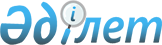 Об утверждении положения государственного учреждения "Тупкараганский районный отдел архитектуры и градостроительства"
					
			Утративший силу
			
			
		
					Постановление акимата Тупкараганского района от 14 мая 2015 года № 111. Зарегистрировано Департаментом юстиции Мангистауской области от 17 июня 2015 года № 2740. Утратило силу постановлением акимата Тупкараганского района от 3 февраля 2020 года № 15
      Сноска. Утратило силу постановлением акимата Тупкараганского района Мангистауской области от 03.02.2020 № 15 (вводится в действие по истечении десяти календарных дней после дня его первого официального опубликования).

      Примечание РЦПИ.

      В тексте документа сохранена пунктуация и орфография оригинала.
      В соответствии с законами Республики Казахстан от 23 января 2001 года "О местном государственном управлении и самоуправлении в Республике Казахстан", от 1 марта 2011 года "О государственном имуществе" акимат Тупкараганского района ПОСТАНОВЛЯЕТ:
      1. Утвердить прилагаемое Положение государственного учреждения "Тупкараганский районный отдел архитектуры и градостроительства".
      2. Государственному учреждению "Аппарат акима Тупкараганского района" (Демеуова Г.):
      обеспечить государственную регистрацию настоящего постановления в органах юстиции, его официальное опубликование в информационно-правовой системе "Әділет" и в средствах массовой информации;
      принять иные меры, вытекающие из настоящего постановления.
      3. Контроль за исполнением настоящего постановления возложить на руководителя аппарата акима района (Демеуова Г.).
      4. Настоящее постановление вступает в силу со дня государственной регистрации в органах юстиции и вводится в действие по истечении десяти календарных дней после дня его первого официального опубликования. ПОЛОЖЕНИЕ
государственного учреждения "Тупкараганский районный отдел архитектуры и градостроительства"
1. Общие положения
      1. Государственное учреждение "Тупкараганский районный отдел архитектуры и градостроительства" является государственным органом, осуществляющим руководство в сфере архитектуры и градостроительства.
      2. Государственное учреждение "Тупкараганский районный отдел архитектуры и градостроительства" осуществляет свою деятельность в соответствии с Конституцией и законами Республики Казахстан, актами Президента и Правительства Республики Казахстан, иными нормативными правовыми актами, а также настоящим Положением.
      3. Государственное учреждение "Тупкараганский районный отдел архитектуры и градостроительства" является юридическим лицом в организационно-правовой форме государственного учреждения, имеет печати и штампы со своим наименованием на государственном языке, бланки установленного образца, а также в соответствии с законодательством Республики Казахстан счета в органах казначейства.
      4. Государственное учреждение "Тупкараганский районный отдел архитектуры и градостроительства" вступает в гражданско-правовые отношения от собственного имени.
      5. Государственное учреждение "Тупкараганский районный отдел архитектуры и градостроительства" имеет право выступать стороной гражданско-правовых отношений от имени государства, если оно уполномочено на это в соответствии с законодательством. 6. Государственное учреждение "Тупкараганский районный отдел архитектуры и градостроительства" по вопросам своей компетенции в установленном законодательством порядке принимает решения, оформляемые приказами руководителя государственного учреждения "Тупкараганский районный отдел архитектуры и градостроительства" и другими актами, предусмотренными законодательством Республики Казахстан.
      7. Структура и лимит штатной численности государственного учреждения "Тупкараганский районный отдел архитектуры и градостроительства" утверждаются в соответствии с действующим законодательством.
      8. Местонахождение юридического лица: 130500, Республика Казахстан, Мангистауская область, Тупкараганский район, город Форт-Шевченко, улица Д.Тәжіұлы, 13.
      9. Полное наименование государственного органа - государственное учреждение "Тупкараганский районный отдел архитектуры и градостроительства".
      10. Учредителем государственного учреждения "Тупкараганский районный отдел архитектуры и градостроительства" является акимат Тупкараганского района.
      11. Настоящее положение является учредительным документом государственного учреждения "Тупкараганский районный отдел архитектуры и градостроительства".
      12. Финансирование деятельности государственного учреждения "Тупкараганский районный отдел архитектуры и градостроительства" осуществляется из местного бюджета.
      13. Государственному учреждению "Тупкараганский районный отдел архитектуры и градостроительства" запрещается вступать в договорные отношения с субъектами предпринимательства на предмет выполнения обязанностей, являющихся функциями государственного учреждения "Тупкараганский районный отдел архитектуры и градостроительства".
      Если законодательными актами государственному учреждению "Тупкараганский районный отдел архитектуры и градостроительства" предоставлено право, осуществлять приносящую доход деятельность, то доходы полученные от такой деятельности, направляются в доход государственного бюджета.
      14. Режим работы определяется государственным учреждением "Тупкараганский районный отдел архитектуры и градостроительства" самостоятельно в соответствии с требованиями действующего законодательства Республики Казахстан. 2. Миссия, основные задачи, функции, права и обязанности государственного учреждения "Тупкараганский районный отдел архитектуры и градостроительства"
      15. Миссия государственного учреждения "Тупкараганский районный отдел архитектуры и градостроительства":
      регулирование отношений, возникающих между государственными органами, физическими и юридическими лицами в процессе осуществления архитектурной и градостроительной деятельности, формирование полноценной среды обитания и жизнедеятельности человека, устойчивое развитие населенных пунктов и межселенных территорий в соответствии с законодательством Республики Казахстан.
      16. Основные задачи государственного учреждения "Тупкараганский районный отдел архитектуры и градостроительства":
      координация работ в сферах архитектурной деятельности и градостроительной деятельности.
      17. Функции государственного учреждения "Тупкараганский районный отдел архитектуры и градостроительства":
      1) обеспечение государственных и общественных интересов в сферах архитектуры и градостроительства;
      2) координация деятельности по реализации, утвержденной в установленном законодательством порядке комплексной схемы градостроительного планирования территории района (проекта районной планировки), генеральных планов сельских населенных пунктов;
      3) предоставление в установленном порядке информаций и (или) сведений для внесения в базу данных государственного градостроительного кадастра;
      4) информирование населения о планируемых градостроительных изменениях;
      5) проведение комплекса работ по строительству, инженерной подготовке территории, благоустройству и озеленению, консервацию строительства незавершенных объектов, постутилизацию объектов районного значения;
      6) регистрация и ведение учета объектов (комплексов), вводимых в эксплуатацию в порядке установленном законодательством Республики Казахстан;
      7) организация сохранения жилищного фонда, коммуникаций, памятников истории и культуры районного значения, контроль за их содержанием (использованием, эксплуатацией);
      8) организация разработки схем градостроительного развития территории района, а также проектов генеральных планов сельских населенных пунктов района;
      9) реализация градостроительных проектов, разрабатываемых для развития утвержденных генеральных планов (схем территориального развития) населенных пунктов;
      10) ведение мониторинга строящихся (намеченных к строительству) объектов и комплексов в порядке, установленном законодательством Республики Казахстан;
      11) выбор земельных участков на подведомственной территории для застройки или иного градостроительного освоения;
      12) принятие решения о реконструкции (перепланировке, переоборудовании, перепрофилировании) помещений существующих зданий; 
      13) осуществление в интересах местного государственного управления иных функций, возлагаемых на государственного учреждения "Тупкараганский районный отдел архитектуры и градостроительства" с законодательством Республики Казахстан.
      18. Права и обязанности государственного учреждения "Тупкараганский районный отдел архитектуры и градостроительства":
      государственное учреждение "Тупкараганский районный отдел архитектуры и градостроительства" имеет право:
      1) приобретать и осуществлять имущественные и личные неимущественные права;
      2) использовать средства на осуществление предусмотренных в настоящем положении целей;
      3) быть истцом и ответчиком в суде;
      4) осуществлять иные права, не противоречащие законодательству Республики Казахстан.
      Государственное учреждение "Тупкараганский районный отдел архитектуры и градостроительства" обязано:
      1) соблюдать законодательство Республики Казахстан;
      2) в установленном порядке уплачивать налоги и другие обязательные платежи в бюджет;
      3) нести ответственность в соответствии с законодательными актами Республики Казахстан. 3. Организация деятельности государственного учреждения "Тупкараганский районный отдел архитектуры и градостроительства"
      19. Руководство государственным учреждением "Тупкараганский районный отдел архитектуры и градостроительства" осуществляется первым руководителем, который несет персональную ответственность за выполнение возложенных на государственное учреждение "Тупкараганский районный отдел архитектуры и градостроительства" задач и осуществление им своих функций.
      20. Первый руководитель государственного учреждения "Тупкараганский районный отдел архитектуры и градостроительства" назначается на должность и освобождается от должности акимом Тупкараганского района в соответствии с законодательством Республики Казахстан.
      21. Полномочия первого руководителя государственного учреждения "Тупкараганский районный отдел архитектуры и градостроительства":
      1) определяет обязанности работников государственного учреждения "Тупкараганский районный отдел архитектуры и градостроительства";
      2) назначает на должности и освобождает от должностей работников государственного учреждения "Тупкараганский районный отдел архитектуры и градостроительства";
      3) в установленном законодательством порядке осуществляет поощрение сотрудников государственного учреждения "Тупкараганский районный отдел архитектуры и градостроительства";
      4) в установленном законодательством порядке налагает дисциплинарные взыскания на сотрудников государственного учреждения "Тупкараганский районный отдел архитектуры и градостроительства";
      5) в пределах своей компетенции издает обязательные для исполнения работниками государственного учреждения "Тупкараганский районный отдел архитектуры и градостроительства" приказы, дает указания, подписывает служебную документацию;
      6) представляет интересы государственного учреждения "Тупкараганский районный отдел архитектуры и градостроительства" в государственных органах и иных организациях. Первый руководитель государственного учреждения "Тупкараганский районный отдел архитектуры и градостроительства" несет персональную ответственность за организацию противодействия коррупции в государственном учреждении "Тупкараганский районный отдел архитектуры и градостроительства".
      К ведению первого руководителя государственного учреждения "Тупкараганский районный отдел архитектуры и градостроительства" законодательством Республики Казахстан может быть отнесено решение иных вопросов.
      Исполнение полномочий первого руководителя государственного учреждения "Тупкараганский районный отдел архитектуры и градостроительства" в период его отсутствия осуществляется лицом, его заменяющим в соответствии с действующим законодательством. 4. Имущество государственного учреждения "Тупкараганский районный отдел архитектуры и градостроительства"
      22. Государственное учреждение "Тупкараганский районный отдел архитектуры и градостроительства" может иметь на праве оперативного управления обособленное имущество в случаях, предусмотренных законодательством.
      Имущество государственного учреждения "Тупкараганский районный отдел архитектуры и градостроительства" формируется за счет имущества, переданного ему собственником, а также имущества (включая денежные доходы), приобретенного в результате собственной деятельности и иных источников, не запрещенных законодательством Республики Казахстан.
      23. Имущество закрепленное за государственным учреждением "Тупкараганский районный отдел архитектуры и градостроительства", относится к коммунальной собственности.
      24. Государственное учреждение "Тупкараганский районный отдел архитектуры и градостроительства" не вправе самостоятельно отчуждать или иным способом распоряжаться закрепленным за ним имуществом и имуществом, приобретенным за счет средств, выданных ему по плану финансирования, если иное не установлено законодательством. 5. Порядок внесения изменений и дополнений в Положение
      25. Внесение изменений и дополнений в Положение производится постановлением акимата Тупкараганского района.
      26. Внесенные изменения и дополнения в Положение регистрируются в соответствии с законодательством Республики Казахстан. 6. Реорганизация и ликвидация государственного учреждения "Тупкараганский районный отдел архитектуры и градостроительства"
      27. Реорганизация и ликвидация государственного учреждения "Тупкараганский районный отдел архитектуры и градостроительства" осуществляются в соответствии с законодательством Республики Казахстан.
					© 2012. РГП на ПХВ «Институт законодательства и правовой информации Республики Казахстан» Министерства юстиции Республики Казахстан
				
Аким района
Т. АсауовУтверждено
постановлением акимата
Тупкараганского района № 111
от 14 мая 2015 года